dotyczy postępowania na: ZAKUP AKTUALIZACJ/SUBSKRYBCJI OPROGRAMOWANIA 
Z ZAKRESU INFORMATYKI ŚLEDCZEJ - 2 (postępowanie 27/L/24):Wyjaśnienia treści SWZ:W związku z pytaniami, które wpłynęły w w/w postępowaniu Zamawiający na podstawie 
art. 284 ust. 2 ustawy Prawo zamówień publicznych (t. j. Dz. U. z 2023, poz. 1605 ze zm.) udziela następujących wyjaśnień treści SWZ.Pytanie:Zwracam się z prośbą o podanie numerów licencji wszystkich subskrypcji.Odpowiedzi:Poniżej numery licencji subskrypcji: 	Niniejsze pismo jest wiążące dla wszystkich Wykonawców. Treść wyjaśnień należy uwzględnić w składanej ofercie. Sławomir Wilczewski      (podpis na oryginale)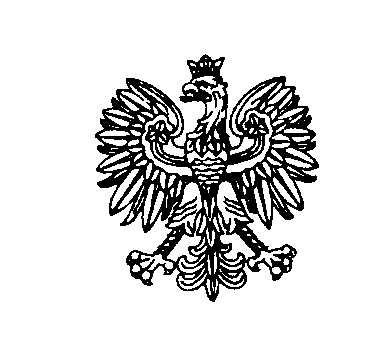 Białystok, dnia 2 lipca 2024 r.Białystok, dnia 2 lipca 2024 r.Białystok, dnia 2 lipca 2024 r.Białystok, dnia 2 lipca 2024 r.Białystok, dnia 2 lipca 2024 r. ZastępcaKomendanta Wojewódzkiego Policji w BiałymstokuFZ.2380.27.L.24.2024 ZastępcaKomendanta Wojewódzkiego Policji w BiałymstokuFZ.2380.27.L.24.2024 ZastępcaKomendanta Wojewódzkiego Policji w BiałymstokuFZ.2380.27.L.24.2024Aktualizacja roczna oprogramowania X-Ways Forensics68B0-1F4C6066 A797 DLCellebrite UFED 4PC Ultimate235987284Aktualizacja Atola365441244 / nr seryjny urządzenia 2296569Aktualizacja Magnet Axiom302635383936-303532353134-303631Aktualizacja R-StudioEUYVYW266897